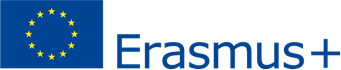 ERASMUS    ATTENDANCE    CERTIFICATEStaff training mobility (STT)Academic year 2020/2021Host institution: .....................................................................................................................................Erasmus Code: ............................................................................................................ (f.e. F   PARIS008)Country: .....................................................................................................................................................Mobility type :WorkshopTrainingJob ShadowingOtherWe hereby confirm, that Ms/Mr ........................................................................................... , from the  (PL WARSZAW01) has performed an Erasmus mobility in our institutionfrom  ...................................   to  ........................................Place:	Date:Name and position of the authorized person at the host institution:.......................................................................................................................................................Signature:	Stamp of the institution: